Муниципальное образование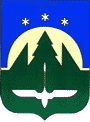 Ханты-Мансийского автономного округа-Югры городской округ город Ханты-МансийскДЕПАРТАМЕНТ ГОРОДСКОГО ХОЗЯЙСТВААДМИНИСТРАЦИИ ГОРОДА ХАНТЫ-МАНСИЙСКАКалинина ул., д. 26, Ханты-Мансийск, Ханты-Мансийский автономный округ,Тюменская область, Россия, 628007Тел. (3467) 32-57-75 Факс (3467) 32-57-74Е-mail: dgh@admhmansy.ruОКПО 26147290, ОГРН 1028600514755, ИНН 8601016803, КПП 860101001______________________________________________________________________________________Пояснительная записка к проекту постановления  Администрации города Ханты-Мансийска «О внесении изменений в постановление Администрации города Ханты-Мансийска от 24.08.2020 № 993 «Об утверждении Генеральной схемы очистки территории города Ханты-Мансийска»	Проект постановления  Администрации города Ханты-Мансийска «О внесении изменений в постановление Администрации города Ханты-Мансийска от 24.08.2020 № 993 «Об утверждении Генеральной схемы очистки территории города Ханты-Мансийска» разработан в целях организации деятельности в области обращения с отходами на территории города Ханты-Мансийска, на основании Федерального закона от 24.06.1998 №89-ФЗ «Об отходах производства и потребления и  приведения муниципальных правовых актов города Ханты-Мансийска в соответствие с действующим законодательством, руководствуясь статьей 71 Устава города Ханты-Мансийска.Заместитель Главы города	         С.А. ВолчковХанты-Мансийска, директорДепартамента городскогохозяйства